My Food Diary	Date:  	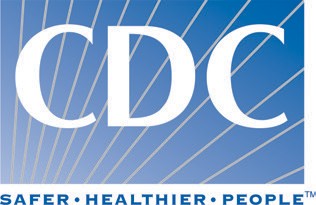 